PresseinformationGehen Sie auf Nummer Sicher bei Osterfeuern Die Kreisfeuerwehr Osnabrück gibt Tipps gegen Verletzungen, Brände und Fehlalarme Auch im Osnabrücker Land lodern in wenigen Tagen wieder viele Osterfeuer – doch dieser schöne Brauch führt jährlich auch zu zahlreichen Feuerwehreinsätzen. Leider können solche Feuer außer Kontrolle geraten. Die Folge sind hohe Sach- oder sogar Personenschäden. Zudem werden die Feuerwehren oft auch alarmiert, weil Osterfeuer ungenehmigt und unsachgemäß abgebrannt werden. Die Feuerwehren geben deshalb folgende Sicherheitstipps zum Osterfeuer: Vergessen Sie nicht, Ihr Osterfeuer bei der dafür örtlich zuständigen Behörde (häufig das Ordnungsamt) anzumelden. Sie vermeiden so einen ärgerlichen Fehleinsatz der Feuerwehr, der unter Umständen gebührenpflichtig ist. Verwenden Sie nur trockene Pflanzenreste und unbehandeltes Holz. Denken Sie daran, das Brennmaterial kurz vor dem Anzünden noch einmal umzuschichten, damit Ihr Osterfeuer nicht zur Flammenfalle für Tiere wird. Halten Sie eine Zufahrt für die Feuerwehr und den Rettungsdienst frei. Seien Sie vorsichtig beim Anzünden. Brennbare Flüssigkeiten als Brandbeschleuniger bergen ein hohes Risiko! Offenes Feuer muss grundsätzlich beaufsichtigt werden. Sorgen Sie dafür, dass das Feuer sich nicht unkontrolliert ausbreiten kann. Passen Sie auf kleine Kinder auf. Sie unterliegen schnell der Faszination des Feuers und unterschätzen die ihnen unbekannte Gefahr. Strohballen können sich allein durch die Hitzestrahlung entzünden und sind deshalb eine gefährliche Sitzgelegenheit. Kleinere Verbrennungen kühlen Sie sofort mit Wasser: Maximal zehn Minuten lang (Leitungswassertemperatur 10 bis 20 Grad Celsius). Bei großflächigen Verbrennungen und auf der Haut haftenden Substanzen sollte nur primär abgelöscht werden. Alarmieren Sie sofort den Notarzt über die Notrufnummer 112! Verlassen Sie als Veranstalter bzw. Zuständiger die Feuerstelle nur, wenn sie komplett erkaltet ist. Sollte Ihnen Ihr Feuer außer Kontrolle geraten, so zögern Sie nicht, sofort die Feuerwehr über Notruf 112 zu alarmieren. Die mehr als eine Million Männer und Frauen in den deutschen Feuerwehren sind auch über Ostern rund um die Uhr einsatzbereit, um in Not und Gefahr zu helfen. Kreisfeuerwehr OsnabrückDer Kreisbrandmeister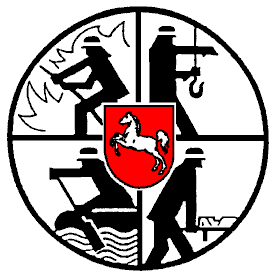 Kreisfeuerwehr Osnabrück, Am Schölerberg 1, 49082 OsnabrückAn die RedaktionenFachdienst Presse-und ÖffentlichkeitsarbeitVolker KösterAm Kindergarten 149163 BohmteTel.:     (P)	05473 / 758Tel.:     (D)	0541 / 501 4053mobil:	0151 / 46730180Fax:     (D)	0541 / 50164053E-Mail: (P)	v.koester@t-online.deFachdienst Presse-und ÖffentlichkeitsarbeitVolker KösterAm Kindergarten 149163 BohmteTel.:     (P)	05473 / 758Tel.:     (D)	0541 / 501 4053mobil:	0151 / 46730180Fax:     (D)	0541 / 50164053E-Mail: (P)	v.koester@t-online.de17.04.201917.04.2019